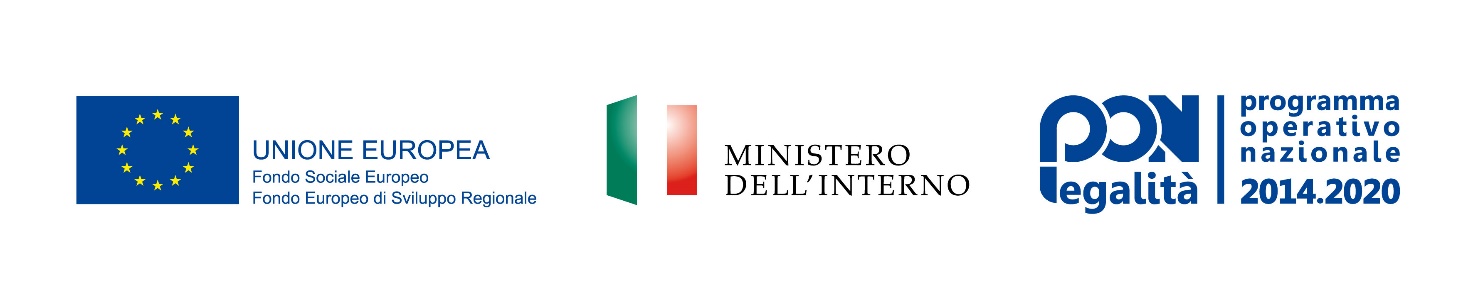 Ministero dell'Interno Dipartimento della Pubblica SicurezzaPROGRAMMA OPERATIVO “LEGALITÀ”FESR/FSE 2014 - 2020IntroduzioneIl presente Modello rappresenta l’unico formulario ammissibile per la presentazione dei progetti finanziabili nell’ambito del PON Legalità 2014/2020.Il Modello deve essere completato in ogni sua parte conformemente alle indicazioni fornite in ciascun paragrafo. Il modello deve essere datato e firmato da un soggetto autorizzato ad impegnare l’Ente Proponente.Al modello è allegata una dichiarazione d’impegno con la quale il soggetto proponente si impegna ad assumere, in caso di concessione del finanziamento, alcuni oneri previsti dal Sistema di Gestione e Controllo del Programma.Anagrafica soggetto proponente Capofila di progetto (se previsto) Partner di progettoReplicare la tabella per ciascun partner di progettoAnagrafica progettoContenuti del progettoN.B. Il Piano di Rafforzamento Amministrativo del PON Legalità 2014/2020 prevede il ritiro automatico del finanziamento ai beneficiari che accumuleranno ritardi sull’attuazione del progetto pari al 30% della tempistica prevista dal cronogramma delle attività, a meno che il ritardo non sia attribuibile a circostanze eccezionali da documentarsi o da cause non dipendenti dall’amministrazione beneficiaria.PARERI(solo FESR)La realizzazione del progetto richiede il rilascio di autorizzazioni, concessioni, pareri, ecc.?SìNoIn caso di risposta positiva compilare la tabella, indicando le informazioni richieste:*Le tempistiche devono essere attendibiliPROCEDURE DI AFFIDAMENTOCompilare la tabella, prestando attenzione alla corrispondenza con le informazioni riportate nelle sezioni 3.4 (tempistica di realizzazione), 4.1 (budget delle attività) e 4.2 (cronoprogramma di spesa):**Se “altro” specificare (es. Convenzione CONSIP, ricorso al Mercato Elettronico della PA, Accordi Quadro, ecc.): _____________________________________________________________________________________________________________________________________________________________________________________________________________________________________________________________________N.B: Nel quadro del PON Legalità non si potrà far ricorso:  - a procedure segretate o che esigono particolari misure di sicurezza ai sensi degli articoli 15 e 16, paragrafi 2 a 4 della direttiva 2014/24/U; - a procedure negoziate senza bando ai sensi dell'articolo 32, paragrafo 2, lettera b) della direttiva 2014/24/UE; - a procedure negoziate senza bando ai sensi dell'articolo 32, paragrafo 3, lettera b) della direttiva 2014/24/UE. Per eventuali forniture complementari secondo modalità e criteri indicati nel bando di gara dell'appalto originario, si farà invece riferimento alle disposizioni contenute nell'articolo 33 della direttiva 2014/24/UE, che disciplinano le modalità e i termini per la conclusione di accordi quadro.Quadro finanziarioGestione del progettoCompilare la tabella, prestando attenzione alla corrispondenza con le informazioni riportate nella sezione 5.1:Dichiarazione di impegnoIn caso di finanziamento della presente istanza, pena la revoca del contributo ed il recupero delle quote erogate e dei relativi interessi legali:il Beneficiario si impegna(Saranno riportati gli impegni contenuti nella Dichiarazione di accettazione del finanziamento e di impegno del Beneficiario)Il Beneficiario dichiaradi essere a conoscenza che in caso di inadempienza per responsabilità diretta, mancato rispetto dei tempi previsti dal cronogramma degli interventi, mancato rispetto degli impegni assunti e degli obblighi derivanti dai provvedimenti emessi dall’Autorità di Gestione, accertamento di irregolarità, si procederà alla revoca dei finanziamenti stessi ed al recupero delle somme eventualmente erogate, maggiorate degli interessi legali secondo le modalità previste dalla vigente normativa regionale, nazionale e comunitaria. In tal caso il progetto rimarrà totalmente a carico del beneficiario.Elenco della documentazione da allegare (vedasi Art.8 della Lettera d’invito)MODELLO PER LA PRESENTAZIONE DEI PROGETTItitolo del progettoBeneficiarioDenominazione SedeIndirizzo ANAGRAFICA RESPONSABILE DI PROGETTOANAGRAFICA RESPONSABILE DI PROGETTONome e Cognome del Responsabile di ProgettoUfficio presso cui è incardinato il Responsabile di ProgettoTelefono Indirizzo di posta certificataDenominazione SedeIndirizzo Ruolo nell’ambito del progettoNome e Cognome del Referente del partner di progettoAsse del PON LegalitàAzioneSotto-azioneTitolo del progettoCosto del progettoLocalizzazioneDestinatariDurataBreve sintesi del progettoRiassumere quanto esplicitato nella sezione 3 in massimo 150 parole.3.1 Finalità del progettoAnalisi del contesto di riferimento e del contributo alla strategia del programmaDescrivere il fabbisogno alla base della proposta progettuale, fornendo informazioni circa il contesto di riferimento, eventualmente anche con il supporto di dati statistici, ed il contributo della proposta progettuale alla strategia del Programma.3.1 Finalità del progettoAnalisi del contesto di riferimento e del contributo alla strategia del programmaDescrivere il fabbisogno alla base della proposta progettuale, fornendo informazioni circa il contesto di riferimento, eventualmente anche con il supporto di dati statistici, ed il contributo della proposta progettuale alla strategia del Programma.CONTESTO DI RIFERIMENTODescrivere le esigenze di legalità del territorio interessato dalle attività progettuali, secondo i fabbisogni di legalità indicati dal Programma, e/o di inclusione socio-economica di categorie in situazioni di svantaggio (es. migranti vittime di sfruttamento lavorativo, minori a rischio devianza, etc.). Indicare ad esempio:Dati relativi alla presenza di criminalità organizzata sul territorio di riferimento, giustificando in questo modo la necessità di realizzare attività di prevenzione e contrasto alla corruzione e alla criminalità organizzata; Le conseguenze di carattere economico o sociale che la presenza di criminalità organizzata comporta nel territorio di riferimento, definendo in modo chiaro e dettagliato il vulnus di legalità presente sul territorio;Dati relativi alla presenza di migranti sul territorio di riferimento e impatto sociale del fenomeno migratorio;Dati relativi al fenomeno del caporalato che si vogliono contrastare con le attività progettuali.CONTRIBUTO ALLA STRATEGIA DEL PROGRAMMADescrivere la logica di intervento della proposta progettuale, facendo riferimento alle priorità di investimento e agli obiettivi specifici individuati dal Programma ed esplicitando come l’intervento proposto contribuisca alla strategia complessiva del PON Legalità e specificamente agli obiettivi dell’Azione 7.1.2. AMBITO TERRITORIALE/AREA DI INTERVENTOA seconda della tipologia di intervento, individuare l’ambito territoriale di riferimento, esplicitando se le aree oggetto delle attività progettuali rientrano tra i territori interessati da fenomeni quali ad esempio marginalizzazione sociale, caporalato, flussi migratori e alto tasso di criminalità.3.2 Descrizione delle attività progettuali proposteDescrivere le attività progettuali proposte. In tale sezione devono essere illustrati i contenuti (cosa si chiede di finanziare), le fasi di realizzazione (es. progettazione, esecuzione lavori o acquisto di forniture, …) e come si prevede di organizzare il progetto.Si rammenta che le attività descritte devono corrispondere agli elementi indicati nelle successive sezioni: Tempistiche di realizzazione (Sezione 3.4);Iter amministrativo (Sezione 3.4.1);Budget delle attività proposte (Sezione 4.1);Cronoprogramma di spesa (Sezione 4.2).3.3 Altre fonti di finanziamento ed esperienze pregresseCompilare la sezione sottostante considerando eventuali istanze per altre fonti di finanziamento, esperienze pregresse nell’ambito di progetti simili e eventuali attività già realizzate e/o completate prima della presentazione della proposta progettuale.È stata avanzata analoga richiesta di finanziamento anche nell’ambito di altri fondi/programmi/iniziative?SìNoIn caso di risposta affermativa:Vi è stato rigetto dell’istanza?    □ Sì      □ No   In caso positivo allegare la nota di rigetto.           Vi è stata rinuncia al finanziamento?     □ Sì      □ No   In caso positivo allegare la nota di rinuncia.Si è ancora in attesa dell’esito dell’istanza?      □ Sì      □ No   In caso positivo, al fine di evitare sovrapposizioni con altre fonti di finanziamento, la proposta potrà essere considerata ammissibile solo allorquando il proponente possa esibire nota di rigetto o di rinuncia.Si sono già avute esperienze pregresse positive nell’ambito di progetti simili, anche non connessi al PON Sicurezza? (in caso positivo breve descrizione delle esperienze in termini di fonti, programmi, iniziative, durata, etc.)Le attività descritte nella sezione 3.2 sono state già realizzate e/o completate con altre fonti di finanziamento, prima della trasmissione della presente proposta progettuale?□ Sì      □ No   3.4 Tempistica della realizzazioneRiportare nella tabella l’indicazione della tempistica di realizzazione di tutte le attività progettuali descritte nella sezione 3.2 con un adeguato livello di dettaglio.Attività previsteAnno 2020Anno 2020Anno 2020Anno 2020Anno 2021Anno 2021Anno 2021Anno 2021Anno 2022Anno 2022Anno 2022Anno 2022Attività previsteTrimestreTrimestreTrimestreTrimestreTrimestreTrimestreTrimestreTrimestreTrimestreTrimestreTrimestreTrimestreAttività previsteIIIIIIIVIIIIIIIVIIIIIIIVAttività 1Attività 2Attività 3Attività N3.4.1 Descrizione dell’iter amministrativoIndicare gli adempimenti amministrativi da espletare per l’avvio e la realizzazione delle attività progettuali (es. conferenza di servizi, varianti agli strumenti urbanistici, procedure di affidamento, …).Parere richiestoEnte preposto al rilascioTempistica stimata per il rilascio*Parere 1Parere NAttività progettualeTipologia di procedura da attivare(Es.: Aperta/Ristretta/Competitiva con negoziazione/Negoziata senza bando/Dialogo competitivo/Partenariato per l’innovazione/Altro**)Oggetto dell’affidamentoImporto a base d’astaAttività 1Attività 2Attività NMotivazione per il ricorso alla procedura negoziata (diversa da quelle di cui agli art. 32 della direttiva 2014/24/UE)3.5 Descrizione dei risultati attesiDescrivere i risultati che si prevede di ottenere tramite le attività progettuali proposte. È opportuno individuare risultati che siano coerenti con le attività previste e rilevanti rispetto agli obiettivi del PON Legalità, con riferimento agli indicatori di realizzazione fisica e di risultato indicati nella sezione successiva3.5.1 IndicatoriCompletare la tabella utilizzando gli indicatori già previsti dal PON Legalità e/o indicarne ulteriori ritenuti significativi.INDICATORI DI REALIZZAZIONE FISICA/OUPUTUnità di misuraValore attualeValore atteso al 2021/2022IO7.1 Immobili pubblici recuperati e attrezzati per l'accoglienza el'integrazione dei migrantinumeroUlteriori indicatoriINDICATORIDI RISULTATOUnità di misuraValore attualeValore atteso al 2021/2022Indicatori previsti dal PONUlteriori indicatori3.6 Sinergie con altri programmi/interventi (solo FESR)Nel caso in cui il progetto presentato per il finanziamento nell’ambito del PON Legalità faccia parte di un sistema di interventi più ampio, descrivere la sinergia/collegamento funzionale con lo stesso e le altre fonti di finanziamento interessate (es. POR, FSC, ecc.).3.7 Rilevanza rispetto alle priorità orizzontali dell’Unione EuropeaLa rilevanza dell’intervento rispetto alle priorità orizzontali dell’Unione Europea costituisce un criterio di premialità in sede di valutazione. Se applicabile, indicare la specifica priorità orizzontale soddisfatta (disponibili anche più opzioni) e descrivere per quali motivi.L’intervento è rilevante rispetto a quale/i delle seguenti priorità?Innovazione socialeQualità della vitaDisabilitàSviluppo sostenibileNon discriminazioneParità tra uomini e donneNon applicabileIn caso positivo, per quali motivi l’intervento è rilevante al soddisfacimento di una o più delle priorità orizzontali selezionate?4.1 Budget dettagliato delle attività proposteCompletare la tabella indicando per ogni attività le tipologie di spesa previste ed i relativi importi. Le informazioni riportate devono corrispondere agli elementi indicati nelle sezioni 3.2 (descrizione delle attività progettuali proposte) 3.4 (tempistica di realizzazione), 3.4.1 (iter amministrativo) e 4.2 (cronoprogramma di spesa).Attività 1Tipologia di spesaImporto (€)(Titolo attività): es. spese tecniche1.(Titolo attività): es. spese tecniche2.(Titolo attività): es. spese tecniche3.(Titolo attività): es. spese tecnichen.(Titolo attività): es. spese tecnicheTotale(Titolo attività): es. spese tecnicheAttività 2Tipologia di spesaImporto (€)(Titolo attività): es. realizzazione lavori1.(Titolo attività): es. realizzazione lavori2.(Titolo attività): es. realizzazione lavori3.(Titolo attività): es. realizzazione lavorin.(Titolo attività): es. realizzazione lavoriTotale(Titolo attività): es. realizzazione lavoriAttività NTipologia di spesaImporto (€)(Titolo attività): es. attrezzature e arredi1.(Titolo attività): es. attrezzature e arredi2.(Titolo attività): es. attrezzature e arredi3.(Titolo attività): es. attrezzature e arredin.(Titolo attività): es. attrezzature e arrediTotale(Titolo attività): es. attrezzature e arrediTotale costo progetto comprensivo d’IVATotale costo progetto comprensivo d’IVA€4.2 Cronogramma di spesaCompletare la tabella indicando gli importi di spesa previsti trimestralmente per ciascuna attività, laddove la proposta progettuale abbia durata di almeno 18 mesi.  Le informazioni riportate in merito alle attività devono corrispondere agli elementi indicati nelle sezioni 3.4 (tempistica di realizzazione), 3.4.1 (iter amministrativo) e 4.1 (budget delle attività proposte).Attività previsteAnno 2020Anno 2020Anno 2020Anno 2020Anno 2021Anno 2021Anno 2021Anno 2021Anno 2022Anno 2022Anno 2022Anno 2022Attività previsteTrimestreTrimestreTrimestreTrimestreTrimestreTrimestreTrimestreTrimestreTrimestreTrimestreTrimestreTrimestreAttività previsteIIIIIIIVIIIIIIIVIIIIIIIVAttività 1€€€€€€€€€€€€Attività 2€€€€€€€€€€€€Attività 3€€€€€€€€€€€€Attività N€€€€€€€€€€€€4.3 Sostenibilità (solo FESR)Indicare la previsione dei costi relativi alla sostenibilità dell’intervento per almeno i cinque anni successivi in seguito alla conclusione del progetto individuando le fonti di finanziamento (nazionali, regionali, locali, altro) a cui si farà riferimento.5.1 Gruppo di lavoroRappresentare le modalità di gestione del progetto e le modalità di organizzazione del gruppo di lavoro comunale assegnato al progetto (organigramma). Descrivere le funzioni assegnate a ciascuna unità.Fornire il modello organizzativo, descrivendo il gruppo di lavoro in termini di:•	 risorse impiegate; •	 esperienza professionale e competenze specifiche delle risorse;•	 funzioni assegnate a ciascuna unità (es. funzioni di coordinamento, progettazione, svolgimentodelle procedure di monitoraggio, predisposizione documenti, interlocuzione con soggetti            attuatori, …) nell’ambito del progetto;•	modalità organizzative previste per il gruppo di lavoro (chi fa che cosa);•	coerenza nell’utilizzo del personale nelle diverse fasi del progetto.Nota: Nel caso in cui per la gestione del progetto si preveda il coinvolgimento di soggetti esterni, il Beneficiario dovrà inserire, altresì, la seguente dichiarazione: “L’affidamento di incarichi a soggetti esterni sarà effettuato nel rispetto della normativa comunitaria, nazionale o regionale vigente”.Nome e cognome unitàQualificaFunzioni attribuiteTitolo di studio ed eventuali titoli aggiuntiviEsperienza maturata nell’ambito della funzioneDATAFIRMA(Persona autorizzata ad impegnare l’Ente proponente)___/___/________________________________________DATAFIRMA(Persona autorizzata ad impegnare l’Ente proponente)___/___/________________________________________